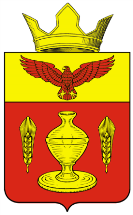 ВОЛГОГРАДСКАЯ ОБЛАСТЬ ПАЛЛАСОВСКИЙ МУНИЦИПАЛЬНЫЙ РАЙОНАДМИНИСТРАЦИЯ  ГОНЧАРОВСКОГО СЕЛЬСКОГО ПОСЕЛЕНИЯПОСТАНОВЛЕНИЕот  «18» сентября 2015 г.                          п. Золотари                                           №64С целью приведения законодательства Гончаровского сельского поселения в соответствии с действующим законодательством Российской Федерации, руководствуясь статьей 7 Федерального закона от 06 октября 2003 года № 131-ФЗ «Об общих принципах организации местного самоуправления в Российской Федерации», администрация Гончаровского сельского поселенияПОСТАНОВЛЯЕТ:          1.Отменить  постановление №61 от «20» августа 2015г. «Об утверждении Порядка осуществления главным распорядителем (распорядителем) средств бюджета Гончаровского сельского поселения, главным администратором доходов бюджета Гончаровского сельского поселения, главным администратором источников финансирования дефицита бюджета Гончаровского сельского поселения внутреннего финансового контроля и внутреннего финансового аудита».           2. Контроль за исполнением настоящего постановления оставляю за собой.     3. Настоящее постановление  вступает в силу с момента официального опубликования (обнародования). Глава Гончаровского                                                                        К.У. Нуркатовсельского поселения                                                     Рег. №__/2015г.    Об отмене постановления №61 от «20» августа  2015г. «Об утверждении Порядка осуществления главным распорядителем (распорядителем) средств бюджета Гончаровского сельского поселения, главным администратором доходов бюджета Гончаровского сельского поселения, главным администратором источников финансирования дефицита бюджета Гончаровского сельского поселения внутреннего финансового контроля и внутреннего финансового аудита» 